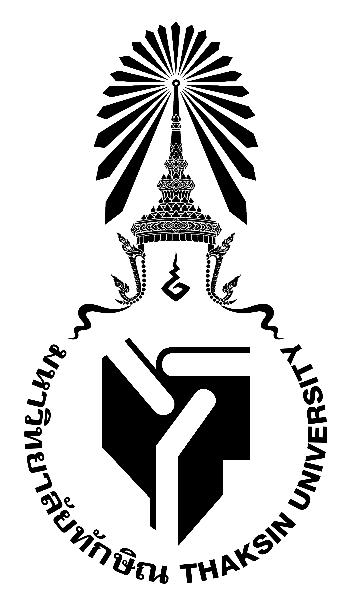 ร่างมคอ.3 รายละเอียดรายวิชา (ฉบับย่อ)Course Specification รหัสวิชา 0314510 บูรณาการฝึกประสบการณ์วิชาชีพระหว่างเรียน(Integration of Professional Experiences during Studyรายวิชานี้เป็นส่วนหนึ่งของหลักสูตร ประกาศนียบัตรบัณฑิต สาขาวิชา วิชาชีพครู (หลักสูตรปรับปรุง  พ.ศ.2564)คณะศึกษาศาสตร์มหาวิทยาลัยทักษิณรายละเอียดของรายวิชาชื่อสถาบันอุดมศึกษา  มหาวิทยาลัยทักษิณวิทยาเขต/คณะ/ภาควิชา  วิทยาเขตสงขลา / คณะศึกษาศาสตร์1. รหัส ชื่อรายวิชา จำนวนหน่วยกิต และคำอธิบายรายวิชา 0314510	บูรณาการฝึกประสบการณ์วิชาชีพระหว่างเรียน			1(90)	Integration of Professional Experiences during Study	บูรณาการศาสตร์เนื้อหาวิชาที่สอนกับวิชาชีพครู เพื่อปฏิบัติงานในหน้าที่ครู โดยอาศัยการอยู่ร่วมกันบนพื้นฐานความแตกต่างทางวัฒนธรรม วิถีชีวิต และสังคม  ประพฤติตนอยู่ในศีลธรรมอันดี มีความรับผิดชอบ ซื่อสัตย์ต่องานที่ได้รับมอบหมาย พัฒนาตนเองอย่างต่อเนื่อง	Integrating contents with teacher profession to perform teacher duties by living together based on the differences of cultures, life styles and societies; be ethical, responsible, and honest with the tasks assigned; maintaining continuous self-development2. จุดมุ่งหมายของรายวิชา	เพื่อให้นิสิตเกิดการเรียนรู้/มีความสามารถ/สมรรถนะที่ต้องการด้านต่าง ๆ 		2.1 มีความรู้ความเข้าใจ สามารถจัดการเรียนรู้ การจัดทำแผนการจัดการเรียนรู้ให้ผู้เรียนสร้างความรู้ด้วยตนเอง การทดลองสอนในสถานการณ์จำลองและสถานการณ์จริง          2.2  มีความรู้ความเข้าใจการออกแบบการทดสอบ ข้อสอบหรือเครื่องมือวัดผล การตรวจสอบการให้คะแนน และการตัดสินผลการเรียน การสอบภาคปฏิบัติการให้คะแนน          2.3  มีความรู้ความเข้าใจและมีทักษะการใช้กระบวนการวิจัยแก้ปัญหาผู้เรียน การพัฒนาความเป็นครูมืออาชีพ การจัดทำแผนการจัดการเรียนรู้ เพื่อให้เกิดการพัฒนาที่หลากหลาย		2.4 มีทักษะการสอน ออกแบบทดสอบ วัดและประเมินผลผู้เรียน เพื่อให้ผู้เรียนเกิดการพัฒนาและการเรียนรู้ตามวัตถุประสงค์3. วัตถุประสงค์ของรายวิชา3.1 1. เพื่อให้รายวิชาสะท้อนความเป็นธรรมชาติของวิชาชีพที่มีความลุ่มลึก และสามารถนำไปใช้เป็นฐานในการประกอบวิชาชีพได้อย่างเข้มแข็ง3.2 เพื่อพัฒนาการจัดการเรียนรู้ที่เน้นผู้เรียนเป็นสำคัญตามกรอบมาตรฐานคุณวุฒิอุดมศึกษา3.3 เพื่อนำผลการปฏิบัติวิชาชีพครูมาวิเคราะห์เพื่อการปรับปรุงคุณภาพการเรียนการสอนในรายวิชา4. การพัฒนาผลการเรียนของนิสิต	แผนที่การกระจายความรับผิดชอบ 5. แผนการสอน6. แผนการประเมินผลการเรียนรู้รายวิชา1. ด้านคุณธรรม จริยธรรม1. ด้านคุณธรรม จริยธรรม1. ด้านคุณธรรม จริยธรรม2. ด้านความรู้2. ด้านความรู้2. ด้านความรู้3. ด้านทักษะทางปัญญา3. ด้านทักษะทางปัญญา3. ด้านทักษะทางปัญญา4. ด้านทักษะความสัมพันธ์ระหว่างบุคคลและความรับผิดชอบ4. ด้านทักษะความสัมพันธ์ระหว่างบุคคลและความรับผิดชอบ5.ด้านทักษะการวิเคราะห์เชิงตัวเลขการสื่อสารและเทคโนโลยีสารสนเทศ5.ด้านทักษะการวิเคราะห์เชิงตัวเลขการสื่อสารและเทคโนโลยีสารสนเทศ5.ด้านทักษะการวิเคราะห์เชิงตัวเลขการสื่อสารและเทคโนโลยีสารสนเทศ5.ด้านทักษะการวิเคราะห์เชิงตัวเลขการสื่อสารและเทคโนโลยีสารสนเทศ6.วิธีวิทยาการจัดการเรียนรู้และบูรณาการอัตลักษณ์6.วิธีวิทยาการจัดการเรียนรู้และบูรณาการอัตลักษณ์รายวิชา1.11.21.32.12.22.33.13.23.34.14.25.15.25.35.46.16.2หมวดวิชาประสบการณ์วิชาชีพครู0314510 บูรณาการฝึกประสบการณ์วิชาชีพระหว่างเรียน ผลการเรียนรู้ ผลการเรียนรู้วิธีการสอนวิธีการประเมินผล1. ด้านคุณธรรม จริยธรรม1. ด้านคุณธรรม จริยธรรม1.1	ปฏิบัติตนตามจรรยาบรรณวิชาชีพด้วยจิตวิญญาณความเป็นครู ประพฤติตนอยู่ในศีลธรรมอันดี มีความรับผิดชอบ ซื่อสัตย์ต่องานที่ได้รับมอบหมาย พัฒนาตนเองอย่างต่อเนื่อง เป็นแบบอย่างที่ดีแก่ศิษย์ได้ เป็นที่ยอมรับและนับถือของบุคคล ชุมชนและสังคมพูดคุย แลกเปลี่ยนความคิดสอดแทรกในการสอนทุกครั้งการปฏิบัติเป็นแบบอย่างที่ดีของผู้สอนประเมินจากการสังเกตพฤติกรรมในชั้นเรียนและการแสวงหาความรู้นอกชั้นเรียน1.2	เอาใจใส่ เข้าใจความแตกต่างระหว่างบุคคล สร้างความเสมอภาคในการเรียนรู้ของผู้เรียน และให้คุณค่าต่อความหลากหลายของผู้เรียนในสังคมพหุวัฒนธรรมพูดคุย แลกเปลี่ยนความคิดสอดแทรกในการสอนทุกครั้งการปฏิบัติเป็นแบบอย่างที่ดีของผู้สอนประเมินจากการสังเกตพฤติกรรมในชั้นเรียนและการแสวงหาความรู้นอกชั้นเรียน1.3	สามารถจัดการและคิดแก้ปัญหาทางคุณธรรมจริยธรรมด้วยความถูกต้อง เหมาะสม ทั้งในการฝึกปฏิบัติงานครู การปฏิบัติการสอน และการทำงานร่วมกับคนในชุมชนโดยเชื่อมโยงกับสิทธิและหน้าที่ความเป็นพลเมืองที่เข้มแข็งพูดคุย แลกเปลี่ยนความคิดสอดแทรกในการสอนทุกครั้งการปฏิบัติเป็นแบบอย่างที่ดีของผู้สอนประเมินจากการสังเกตพฤติกรรมในชั้นเรียนและการแสวงหาความรู้นอกชั้นเรียน2. ด้านความรู้2. ด้านความรู้2.1	วิเคราะห์ความรู้เนื้อหาวิชาที่สอน วิทยาการความรู้สมัยใหม่ โดยบูรณาการกับวิชาชีพครู ใช้องค์ความรู้เกี่ยวกับหลักสูตร การจัดการเรียนรู้ จิตวิทยาสำหรับครูจิตวิทยาพัฒนาการ จิตวิทยาการเรียนรู้ ในการวิเคราะห์ แก้ปัญหาและพัฒนาผู้เรียนที่มีความแตกต่างระหว่างบุคคลได้เหมาะสมกับบริบทการจัดการเรียนรู้ และเท่าทันการเปลี่ยนแปลงของสังคมและบริบทโลกการบรรยาย แลกเปลี่ยนความคิดทางวิชาการร่วมกัน ศึกษาเรียนรู้ประสบการณ์ในระดับนโยบายทางการศึกษา และในระดับการจัดการเรียนการสอน   มีการอภิปราย  จัดทำรายงานกลุ่ม  รายงานเฉพาะบุคคลโดยการค้นคว้าด้วยตนเอง  การนำเสนอรายงานในชั้นเรียน  รวมถึงวิพากษ์  แลกเปลี่ยนความคิดทางวิชาการร่วมกับผู้สอนในแบบแผนของการสัมมนาประเมินผลจากการเข้าชั้นเรียน  การร่วมอภิปราย แลกเปลี่ยนความคิดในทางวิชาการ  การค้นคว้าองค์ความรู้ในเชิงนโยบายทางการศึกษาที่เกี่ยวข้องกับวิชาชีพครู  การศึกษาเรียนรู้ประสบการณ์การจัดการจัดการเรียนการสอนของครูในโรงเรียน  การทำรายงาน  และการสอบปลายภาค2.2	ออกแบบหลักสูตร แผนการจัดการเรียนรู้โดยใช้ความรู้เกี่ยวกับจิตวิทยาและการจัดการชั้นเรียน สื่อและเทคโนโลยี การวัดและประเมินผล และปฏิบัติการจัดการเรียนรู้ในสถานการณ์จำลองและสถานการณ์จริงได้สอดคล้องกับบริบทการเรียนรู้ที่หลากหลายในวิชาชีพการบรรยาย แลกเปลี่ยนความคิดทางวิชาการร่วมกัน ศึกษาเรียนรู้ประสบการณ์ในระดับนโยบายทางการศึกษา และในระดับการจัดการเรียนการสอน   มีการอภิปราย  จัดทำรายงานกลุ่ม  รายงานเฉพาะบุคคลโดยการค้นคว้าด้วยตนเอง  การนำเสนอรายงานในชั้นเรียน  รวมถึงวิพากษ์  แลกเปลี่ยนความคิดทางวิชาการร่วมกับผู้สอนในแบบแผนของการสัมมนาประเมินผลจากการเข้าชั้นเรียน  การร่วมอภิปราย แลกเปลี่ยนความคิดในทางวิชาการ  การค้นคว้าองค์ความรู้ในเชิงนโยบายทางการศึกษาที่เกี่ยวข้องกับวิชาชีพครู  การศึกษาเรียนรู้ประสบการณ์การจัดการจัดการเรียนการสอนของครูในโรงเรียน  การทำรายงาน  และการสอบปลายภาค2.3	บูรณาการแนวคิดปรัชญาของเศรษฐกิจพอเพียง ศาสตร์พระราชา องค์ความรู้เกี่ยวกับชุมชนในการปฏิบัติจริงบนฐานการบูรณาการข้ามศาสตร์การบรรยาย แลกเปลี่ยนความคิดทางวิชาการร่วมกัน ศึกษาเรียนรู้ประสบการณ์ในระดับนโยบายทางการศึกษา และในระดับการจัดการเรียนการสอน   มีการอภิปราย  จัดทำรายงานกลุ่ม  รายงานเฉพาะบุคคลโดยการค้นคว้าด้วยตนเอง  การนำเสนอรายงานในชั้นเรียน  รวมถึงวิพากษ์  แลกเปลี่ยนความคิดทางวิชาการร่วมกับผู้สอนในแบบแผนของการสัมมนาประเมินผลจากการเข้าชั้นเรียน  การร่วมอภิปราย แลกเปลี่ยนความคิดในทางวิชาการ  การค้นคว้าองค์ความรู้ในเชิงนโยบายทางการศึกษาที่เกี่ยวข้องกับวิชาชีพครู  การศึกษาเรียนรู้ประสบการณ์การจัดการจัดการเรียนการสอนของครูในโรงเรียน  การทำรายงาน  และการสอบปลายภาค3. ด้านทักษะทางปัญญา3. ด้านทักษะทางปัญญา3.1	แสดงออกถึงความมีวินัย ความรับผิดชอบในการพัฒนาตนเองให้เป็นพลเมืองที่เข้มแข็งภายใต้การเปลี่ยนแปลงของสังคมอย่างมีภาวะผู้นำทางวิชาการและวิชาชีพอาศัยกระบวนการเรียนรู้แบบสัมมนา  การจัดกิจกรรมการคิดเป็นกลุ่มเล็กและกลุ่มใหญ่ เพื่อให้เกิดการขบคิดต่อสถานการณ์ต่างๆที่กำหนดรวมถึงสถานการณ์จริงระดับนโยบายทางการศึกษา และในระดับการจัดการเรียนการสอน และอภิปรายร่วมกันประเมินจากการมีปฏิสัมพันธ์ทางวิชาการ  รายงานรายบุคคล และรายงานกลุ่ม  รวมถึงการนำเสนอรายงาน และตัวรูปเล่มรายงาน3.2	สร้างและใช้เครื่องมือวัดและประเมินผลการเรียนรู้เพื่อพัฒนาผู้เรียนในการจัดการเรียนรู้ การวิจัยในชั้นเรียน และการประเมินเพื่อการประกันคุณภาพการศึกษาอาศัยกระบวนการเรียนรู้แบบสัมมนา  การจัดกิจกรรมการคิดเป็นกลุ่มเล็กและกลุ่มใหญ่ เพื่อให้เกิดการขบคิดต่อสถานการณ์ต่างๆที่กำหนดรวมถึงสถานการณ์จริงระดับนโยบายทางการศึกษา และในระดับการจัดการเรียนการสอน และอภิปรายร่วมกันประเมินจากการมีปฏิสัมพันธ์ทางวิชาการ  รายงานรายบุคคล และรายงานกลุ่ม  รวมถึงการนำเสนอรายงาน และตัวรูปเล่มรายงาน3.3	ใช้วิจัยเป็นฐานในการพัฒนาผู้เรียนให้เกิดปัญญา มีทักษะที่จำเป็นในศตวรรษที่ 21 เพื่อเป็นผู้สร้างหรือร่วมสร้างนวัตกรรม และพัฒนาความเชี่ยวชาญในวิชาชีพ โดยประยุกต์ใช้ในการปฏิบัติงานและพัฒนานวัตกรรมได้อย่างสร้างสรรค์อาศัยกระบวนการเรียนรู้แบบสัมมนา  การจัดกิจกรรมการคิดเป็นกลุ่มเล็กและกลุ่มใหญ่ เพื่อให้เกิดการขบคิดต่อสถานการณ์ต่างๆที่กำหนดรวมถึงสถานการณ์จริงระดับนโยบายทางการศึกษา และในระดับการจัดการเรียนการสอน และอภิปรายร่วมกันประเมินจากการมีปฏิสัมพันธ์ทางวิชาการ  รายงานรายบุคคล และรายงานกลุ่ม  รวมถึงการนำเสนอรายงาน และตัวรูปเล่มรายงาน4. ทักษะความสัมพันธ์ระหว่างบุคคลและความรับผิดชอบ4. ทักษะความสัมพันธ์ระหว่างบุคคลและความรับผิดชอบ4.1	วิเคราะห์กระบวนทัศน์การทำงานของครูกับชุมชนและสร้างความสัมพันธ์กับชุมชนเพื่อพัฒนาตนเองและผู้เรียนให้เห็นคุณค่าตนเองและผู้อื่นในการอยู่ร่วมกันบนพื้นฐานความแตกต่างทางวัฒนธรรม และนำไปสู่การสร้างเครือข่ายความร่วมมือระหว่างครู นักเรียน ผู้ปกครอง และชุมชน-เรียนรู้ด้วยตนเอง  เรียนรู้จากการทำงานกลุ่ม งานเดี่ยว ทั้งในชั้นเรียนและนอกชั้นเรียน-การเรียนรู้จาก Role Modelประเมินจากความรับผิดชอบในการทำงานกลุ่มและงานเดี่ยวทั้งในและนอกชั้นเรียน รวมถึงดูตัวงานที่เป็นรูปเล่ม-ประเมินจากการวิเคราะห์กรณีศึกษา4.2	บูรณาการศาสตร์ความรู้วิชาการ วิชาชีพครูกับความรู้ชุมชน เพื่อปฏิบัติงานในหน้าที่ครูพัฒนาผู้เรียนและการอยู่ร่วมกันบนพื้นฐานความแตกต่างทางวัฒนธรรม วิถีชีวิต และสังคม โดยใช้ทักษะการคิดที่จำเป็นต่อการเป็นผู้นำในการสร้างชุมชนการเรียนรู้เชิงวิชาชีพ (PLC)-เรียนรู้ด้วยตนเอง  เรียนรู้จากการทำงานกลุ่ม งานเดี่ยว ทั้งในชั้นเรียนและนอกชั้นเรียน-การเรียนรู้จาก Role Modelประเมินจากความรับผิดชอบในการทำงานกลุ่มและงานเดี่ยวทั้งในและนอกชั้นเรียน รวมถึงดูตัวงานที่เป็นรูปเล่ม-ประเมินจากการวิเคราะห์กรณีศึกษา5. ด้านทักษะการวิเคราะห์เชิงตัวเลข การสื่อสาร และการใช้เทคโนโลยีสารสนเทศ5. ด้านทักษะการวิเคราะห์เชิงตัวเลข การสื่อสาร และการใช้เทคโนโลยีสารสนเทศ5.1	วิเคราะห์ข้อมูลสถิติ สังเคราะห์ข้อมูลเชิงปริมาณ และเชิงคุณภาพเพื่อเข้าใจองค์ความรู้ หรือประเด็นปัญหาทางการศึกษาได้อย่างรวดเร็ว ถูกต้อง และประเมินข้อมูลสารสนเทศจากแหล่งข้อมูลที่หลากหลาย ได้อย่างเท่าทันการเปลี่ยนแปลงในสังคมดิจิทัล-สอนโดยการวิเคราะห์ ตีความหมายข้อมูลตัวเลขเชิงสถิติที่เกี่ยวข้องกับความเป็นครู-การทำรายงานโดยค้นคว้าข้อมูลจากเอกสาร  งานวิจัย  อินเทอร์เน็ต รวมถึงการสัมภาษณ์ผู้รู้-ประเมินผลจากความตั้งใจในการค้นคว้า หาข้อมูลอย่างอิสระ-ประเมินจากเอกสารรายงาน การเขียน และอ้างอิงแหล่งที่มาตามหลักวิชาการ5.2	ใช้ภาษาไทยและภาษาอังกฤษเพื่อการสื่อสารกับผู้เรียน บุคคลและกลุ่มผู้เกี่ยวข้องด้วยวิธีการพูด การเขียน และการนำเสนอด้วยรูปแบบต่าง ๆ โดยใช้เทคโนโลยีและนวัตกรรมที่เหมาะสม-สอนโดยการวิเคราะห์ ตีความหมายข้อมูลตัวเลขเชิงสถิติที่เกี่ยวข้องกับความเป็นครู-การทำรายงานโดยค้นคว้าข้อมูลจากเอกสาร  งานวิจัย  อินเทอร์เน็ต รวมถึงการสัมภาษณ์ผู้รู้-ประเมินผลจากความตั้งใจในการค้นคว้า หาข้อมูลอย่างอิสระ-ประเมินจากเอกสารรายงาน การเขียน และอ้างอิงแหล่งที่มาตามหลักวิชาการ5.3	ใช้เทคโนโลยีสารสนเทศ โปรแกรมสำเร็จรูปที่จำเป็นสำหรับการเรียนรู้ การทำงาน การประชุม การจัดการและสืบค้นข้อมูลสารสนเทศโดยตระหนักถึงการละเมิดลิขสิทธิ์การลอกเลียนผลงาน และสามารถรับส่งข้อมูลสารสนเทศโดยใช้ดุลยพินิจที่ดี-สอนโดยการวิเคราะห์ ตีความหมายข้อมูลตัวเลขเชิงสถิติที่เกี่ยวข้องกับความเป็นครู-การทำรายงานโดยค้นคว้าข้อมูลจากเอกสาร  งานวิจัย  อินเทอร์เน็ต รวมถึงการสัมภาษณ์ผู้รู้-ประเมินผลจากความตั้งใจในการค้นคว้า หาข้อมูลอย่างอิสระ-ประเมินจากเอกสารรายงาน การเขียน และอ้างอิงแหล่งที่มาตามหลักวิชาการ5.4	ใช้เทคโนโลยีดิจิทัลเพื่อการศึกษาค้นคว้า และการพัฒนานวัตกรรมการเรียนรู้ การบูรณาการกับหลักปรัชญาเศรษฐกิจพอเพียง ภาษา และศาสตร์อื่นได้อย่างรู้เท่าทันการเปลี่ยนแปลงของบริบทโลกและสังคม-สอนโดยการวิเคราะห์ ตีความหมายข้อมูลตัวเลขเชิงสถิติที่เกี่ยวข้องกับความเป็นครู-การทำรายงานโดยค้นคว้าข้อมูลจากเอกสาร  งานวิจัย  อินเทอร์เน็ต รวมถึงการสัมภาษณ์ผู้รู้-ประเมินผลจากความตั้งใจในการค้นคว้า หาข้อมูลอย่างอิสระ-ประเมินจากเอกสารรายงาน การเขียน และอ้างอิงแหล่งที่มาตามหลักวิชาการ6.วิธีวิทยาการจัดการเรียนรู้และบูรณาการอัตลักษณ์6.วิธีวิทยาการจัดการเรียนรู้และบูรณาการอัตลักษณ์6.1	แสดงสมรรถนะในการปฏิบัติการสอน ใช้ภาษาเพื่อการสื่อสารอย่างมีประสิทธิภาพ ปฏิบัติงานร่วมกับผู้อื่นอย่างสร้างสรรค์ และแลกเปลี่ยนเรียนรู้ในสถานการณ์ปฏิบัติงานสอนในสถานศึกษา(1)การเรียนรู้ประสบการณ์การจัดการเรียนรู้ของครูในโรงเรียนผ่านการฝึกประสบการณ์จริง(2) การเรียนรู้ประสบการณ์การจัดการเรียนการสอนของครูในหลายๆบริบท เพื่อให้เกิดการเรียนรู้ ตั้งคำถาม และถกเถียงกันในทางวิชาการประเมินจากการมีส่วนร่วมวางแผน ออกแบบกิจกรรม และปฏิบัติกิจกรรม6.2	แสดงสมรรถนะการปฏิบัติงานในหน้าที่ครู สร้างนวัตกรรม วิจัยพัฒนาผู้เรียนและเผยแพร่(1)การเรียนรู้ประสบการณ์การจัดการเรียนรู้ของครูในโรงเรียนผ่านการฝึกประสบการณ์จริง(2) การเรียนรู้ประสบการณ์การจัดการเรียนการสอนของครูในหลายๆบริบท เพื่อให้เกิดการเรียนรู้ ตั้งคำถาม และถกเถียงกันในทางวิชาการประเมินจากการมีส่วนร่วมวางแผน ออกแบบกิจกรรม และปฏิบัติกิจกรรมบรรยายสอนเสริมการฝึกปฏิบัติ/การฝึกงานภาคสนามการศึกษาด้วยตนเอง90 ชั่วโมงสัปดาห์ที่หัวข้อ/รายละเอียดจำนวนชั่วโมงจำนวนชั่วโมงกิจกรรมการเรียน การสอน สื่อที่ใช้ผู้สอนสัปดาห์ที่หัวข้อ/รายละเอียดบรรยายปฏิบัติกิจกรรมการเรียน การสอน สื่อที่ใช้ผู้สอน1-2 ทำความเข้าใจธรรมชาติและสาระสำคัญของรายวิชา ความรู้เกี่ยวกับการสังเกตการจัดการเรียนรู้ การจัดทำแผนการจัดการเรียนรู้ที่มุ่งเน้นให้ผู้เรียนสร้างความรู้ด้วยตนเอง ความรู้เกี่ยวกับการสอน การทดลองสอนในสถานการณ์จำลองและสถานการณ์จริง48แลกเปลี่ยนความคิดร่วมกันโดยใช้เอกสารรายละเอียดของรายวิชา  วิดิทัศน์และเอกสารประกอบการสอนคณาจารย์3-4 ความรู้เกี่ยวกับการออกแบบทดสอบ ข้อสอบหรือเครื่องมือวัดผล การตรวจข้อสอบ การให้คะแนน และการตัดสินผลการเรียน การสอบภาคปฏิบัติและการให้คะแนน ความรู้เกี่ยวกับการวิจัยเพื่อแก้ปัญหาผู้เรียน การพัฒนาความเป็นครูมืออาชีพ การจัดทำแผนการจัดการเรียนรู้ การปฏิบัติการสอน ออกแบบทดสอบ วัดและประเมินผลผู้เรียน48ร่วมกันวิเคราะห์ ศึกษากรณีตัวอย่างจากรายงานการวิจัย บทความวิจัย วิดิทัศน์ และ power point และเอกสารประกอบการสอนคณาจารย์5-6ความรู้เกี่ยวกับการพัฒนาความเป็นครูมืออาชีพ การจัดทำแผนการจัดการเรียนรู้ เพื่อจุดประสงค์ การสอนที่หลากหลาย การปฏิบัติการสอน ออกแบบทดสอบ วัดและประเมินผลผู้เรียน48ร่วมกันวิเคราะห์ แลกเปลี่ยนความคิดร่วมกันโดยอาศัยการเรียนรู้ รายงานวิชาการ บทความวิจัย คณาจารย์7-8ฝึกปฏิบัติวิชาชีพครูในสถานศึกษา12ฝึกปฏิบัติวิชาชีพครูในสถานศึกษาต่าง ๆคณาจารย์9สอบกลางภาคสอบกลางภาคสอบกลางภาคสอบกลางภาคสอบกลางภาค10-14ฝึกปฏิบัติวิชาชีพครูในสถานศึกษา30ฝึกปฏิบัติวิชาชีพครูในสถานศึกษาต่าง ๆคณาจารย์15-16นำเสนอองค์ความรู้และประสบการณ์การฝึกปฏิบัติวิชาชีพครูในสถานศึกษา12ร่วมกันแลกเปลี่ยนความรู้และประสบการณ์การฝึกปฏิบัติวิชาชีพครูคณาจารย์17สอบปลายภาคสอบปลายภาคสอบปลายภาคสอบปลายภาคสอบปลายภาค18สอบปลายภาคสอบปลายภาคสอบปลายภาคสอบปลายภาคสอบปลายภาครวมรวม1278ลำดับผลการเรียนรู้วิธีประเมินสัปดาห์ที่ประเมินสัดส่วนของการประเมินผล1ด้านคุณธรรมจริยธรรมความรับผิดชอบในการเรียนการเข้าชั้นเรียนการทำงานที่ได้รับมอบหมายการมีส่วนร่วมในการอภิปรายทุกสัปดาห์10%2ด้านความรู้สอบปลายภาคสัปดาห์ที่ 1830%3-ด้านทักษะทางปัญญา-ด้านทักษะความ สัมพันธ์ระหว่างบุคคลและความรับผิดชอบ-ด้านทักษะการวิเคราะห์เชิงตัวเลขการสื่อสารและการใช้เทคโนโลยีวิธีวิทยาการจัดการเรียนรู้และบูรณาการอัตลักษณ์-ทักษะและกระบวนการเรียนรู้ในการทำงานที่ได้รับมอบหมายร่วมกับคนอื่นๆ-ทักษะการวิเคราะห์องค์ความรู้และสถานการณ์เกี่ยวกับความเป็นครูสัปดาห์ที่1-1660%รวมรวมรวมรวม100 %